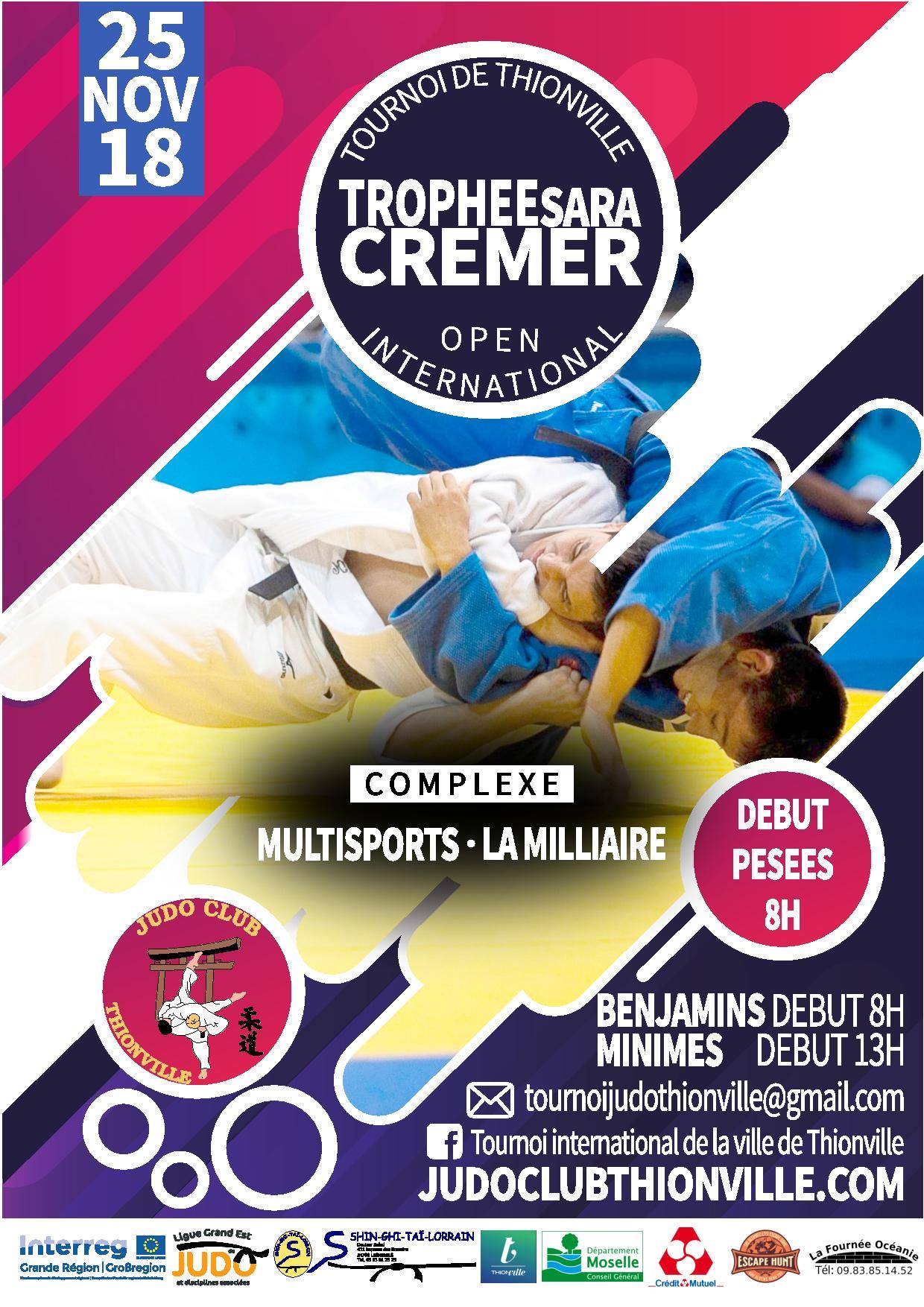 ProgrammeDimanche 25 Novembre 20188h30 – 9h00 : Pesée Benjamins Féminins ( u13- 2007/2008) : -32/-36/-40/-44/-48/-52/-57/-63/+6310h00- 10h45 : Pesée  Benjamins masculins (u13 – 2007/2008)-30/-34/-38/-42/-46/-50/-55/-60/-66/+6613h00 – 13h30 : Pesée Minimes Féminins (u15 -2005/2006)-36/-40/-44/-48/-52/-57/-63/-70/+7014h00 – 14h45 : Pesée Minimes Masculins (u15 – 2005/2006)-34/-38/-42/-46/-50/-55/-60/-66/-73/+73Le tournoi se déroulera sur 6 à 8 surfaces + Salle d’échauffements de 4 à 5 surfacesLieu du TournoiCOMPLEXE SPORTIF LA MILLIAIRE 71 RUE PAUL ALBERT 57100 THIONVILLE FranceREGLEMENTART 1 : 	Le tournoi de Thionville est un tournoi National, avec participation de nombreux combattants Etranger. Organisé par le Judo Club Thionville sous l’égide de la FFJDA , le règlement sportif Français sera appliqué.ART 2 : Les engagements se font sur l’extranet de la FFJDA pour les club Français , et par Mail avec renvoie de la fiche d’inscription en pièce jointe pour les club Etranger.ART 3 : Le Tournoi est limité en nombre d’inscription (400 benjamins M et F, 400 Minime M et F). Seul les inscriptions complètes seront validés (engagement + frais d’inscription)ART 4 : Le tournoi se déroulera de la manière suivante :moins de 6 judokas (poule unique) 6 a 8 judokas (2 poules + tableau)9 judokas et plus (poules de 3 ou 4 + tableau)ART 5 :  Coaching autorisé , 1 badge sera attribué par tranche de 3 judokas présentART 6 : Judogi Bleu et dossard autoriséART 7 : Date Limite d’inscription fixé au Mardi 20 novembre 2018, aucune inscription ne se fera sur place.ART 8 : Frais d’engagement fixé à 3€ par Benjamin et 5€ par Minime par chèque ou virement bancaire avant le 20 novembre. Pour tout Paiement âpres le 20 novembre nous appliquera le tarif suivant 5€ par Benjamin et 8€ par Minime.Règlement par chèque : 30 rue de La Céramique 57100 Thionville (Mr Brenneis)Règlement par Virement :  IBAN :  FR76 1027 8051 0000 0355 6774 564                                                                                                    BIC :    CMCIFR2A        Indiquez Tournoi Thionville + Nom du ClubART 9 : Le judo Club organise le tournoi en partenariat avec la ville de Thionville. Il décline toute responsabilité en cas de vol et pertes ART 10 : Le Judo club Thionville a négocié des prix avec ses partenaires hôtelier. Chambre double dès 45€Pour tout renseignement complémentaire : Tournoijudothionville@gmail.com ou 06 45 68 59 93 (Guenzi jerome , Responsable sportif du tournoi)